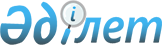 О внесении изменения в технический регламент Таможенного союза "О безопасности упаковки" (ТР ТС 005/2011)Решение Коллегии Евразийской экономической комиссии от 5 апреля 2012 года № 16

      Коллегия Евразийской экономической комиссии решила:



      Одобрить проект решения Совета Евразийской экономической комиссии «О внесении изменения в технический регламент Таможенного союза «О безопасности упаковки» (ТР ТС 005/2011)» (прилагается) и внести его для рассмотрения на очередном заседании Совета Евразийской экономической комиссии.      Председатель                               В. Христенко

Проект             

Р Е Ш Е Н И Е                                    №                       г. Москва 

О внесении изменения в технический регламент Таможенного союза

«О безопасности упаковки» (ТР ТС 005/2011)

      Совет Евразийской экономической комиссии решил:



      1. Абзац седьмой пункта 6.2 статьи 5 технического регламента Таможенного союза «О безопасности упаковки» (ТР ТС 005/2011), принятого Решением Комиссии Таможенного союза от 16 августа 2011 г. № 769, изложить в следующей редакции:



      «- не должна повторно использоваться для контакта с детским питанием.».



      2. Настоящее Решение вступает в силу по истечении десяти дней после его официального опубликования,Члены Совета Евразийской экономической комиссии:
					© 2012. РГП на ПХВ «Институт законодательства и правовой информации Республики Казахстан» Министерства юстиции Республики Казахстан
				От Республики

БеларусьОт Республики

КазахстанОт Российской

ФедерацииС. РумасК. КелимбетовИ. Шувалов